Όνομα:……………………… Ημερομηνία:………………Βρίσκω την περίμετρο και  το  εμβαδόν  των  παρακάτω  γεωμετρικών  σχημάτων. (1 = 1 τ.εκ.)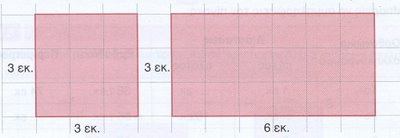 α.) Π=…………………………     Ε=…………………………β.) Π=…………………………     Ε=…………………………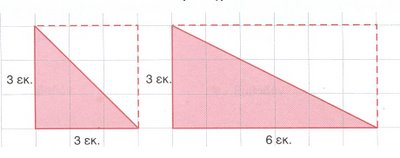 γ.) Π=…………………………     Ε=…………………………δ.) Π=…………………………     Ε=…………………………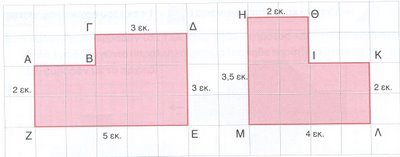 ε.) Π=…………………………     Ε=…………………………στ.)Π=…………………………     Ε=…………………………2. Συμπληρώνω τον πίνακα με τις μετατροπές: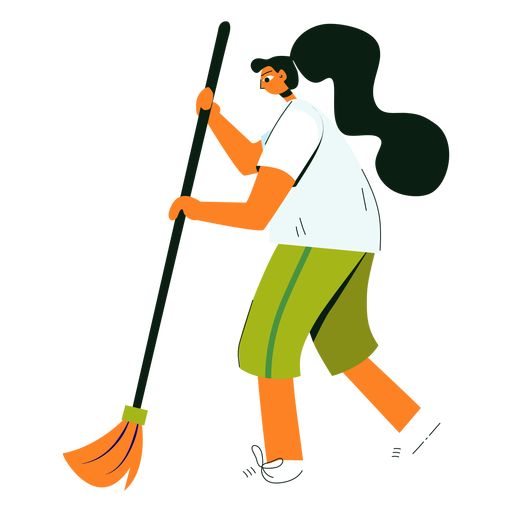 Συμπληρώνω  τον  παρακάτω  πίνακα:τ.μ.8τ.δέκ.400580τ.εκατ.35.00047.000τ.χιλ.5.700.000ΣχήμαΔιαστάσειςΔιαστάσειςΕμβαδόνΣχήμαΒάσηΎψοςΕμβαδόν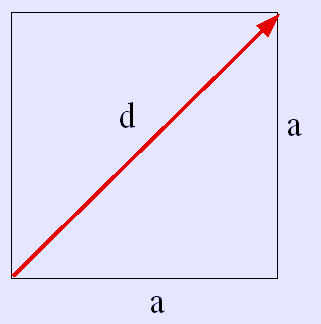 100 τ.μ.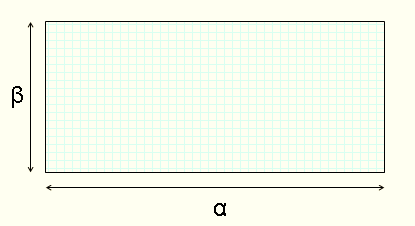 120 τ.μ.150 τ.μ.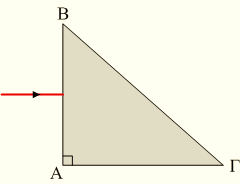 3 τ.μ.6 τ.μ.